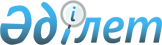 "2018 – 2020 жылдарға арналған аудандық бюджет туралы" Талас аудандық мәслихатының 2017 жылғы 20 желтоқсандағы № 27–2 шешіміне өзгерістер енгізу туралыЖамбыл облысы Талас аудандық мәслихатының 2018 жылғы 11 желтоқсандағы № 45-2 шешімі. Жамбыл облысы Әділет департаментінде 2018 жылғы 13 желтоқсанда № 4026 болып тіркелді
      РҚАО-ның ескертпесі.

      Құжаттың мәтінінде түпнұсқаның пунктуациясы мен орфографиясы сақталған.
      Қазақстан Республикасының 2008 жылғы 4 желтоқсандағы Бюджет кодексінің 109 бабына, "Қазақстан Республикасындағы жергілікті мемлекеттік басқару және өзін–өзі басқару туралы" Қазақстан Республикасының 2001 жылғы 23 қаңтардағы Заңының 6 бабына және "2018-2020 жылдарға арналған облыстық бюджет туралы" Жамбыл облыстық мәслихатының 2017 жылғы 11 желтоқсандағы № 18-3 шешіміне өзгерістер енгізу туралы" Жамбыл облыстық мәслихатың 2018 жылғы 5 желтоқсандағы № 29-2 шешіміне (нормативтік құқықтық актілерді мемлекеттік тіркеу Тізілімінде № 4012 болып тіркелген) сәйкес аудандық мәслихат ШЕШІМ ҚАБЫЛДАДЫ:
      1. "2018-2020 жылдарға арналған аудандық бюджет туралы" Талас аудандық мәслихатының 2017 жылғы 20 желтоқсандағы № 27–2 шешіміне (нормативтік құқықтық актілерді мемлекеттік тіркеу Тізілімінде № 3638 болып тіркелген, 2018 жылғы 1 қаңтарда "Талас тынысы" газетінде жарияланған) келесі өзгерістер енгізілсін:
      1 тармақта:
      1) тармақшада:
      "10 709 366" сандары "10 697 268" сандарымен ауыстырылсын;
      2) тармақшада:
      "10 736 483" сандары "10 724 385" сандарымен ауыстырылсын.
      3) тармақшада:
      "-37 221" сандары "32 779" сандарымен ауыстырылсын;
      "88 209" сандары "18 209" сандарымен ауыстырылсын.
      5) тармақшада:
      "10 104" сандары "-59 896" сандарымен ауыстырылсын.
      6) тармақшада:
      "-10 104" сандары "59 896" сандарымен ауыстырылсын;
      "88 209" сандары "18 209" сандарымен ауыстырылсын.
      Аталған шешімнің 1 және 6 қосымшалары осы шешімнің 1 және 2 қосымшаларына сәйкес жаңа редакцияда мазмұндалсын.
      2. Осы шешімнің орындалуын бақылау және аудан мәслихатының интернет-ресурстарына жариялауды жасау алтыншы шақырылған аудандық мәслихаттың аудандық әлеуметтік–экономикалық даму мәселелері, бюджет, жергілікті салық және қала шаруашылығы мәселелері жөніндегі тұрақты комиссиясына жүктелсін.
      3. Осы шешім әділет органдарында мемлекеттік тіркеуден өткен күннен бастап күшіне енеді және 2018 жылдың 1 қаңтарынан қолданысқа енгізіледі. 2018 жылға арналған аудандық бюджетте әрбір ауылдық округтің бюджеттік бағдарламалары
					© 2012. Қазақстан Республикасы Әділет министрлігінің «Қазақстан Республикасының Заңнама және құқықтық ақпарат институты» ШЖҚ РМК
				
      Сессия төрағасы 

Д. Молдакулов

      Мәслихат хатшысы 

А. Тулебаев
Талас аудандық мәслихатының
2017 жылғы 20 желтоқсандағы
№ 27-2 шешіміне 1 қосымшаТалас аудандық мәслихатының
2018 жылғы 11 желтоқсандағы
№ 45-2 шешіміне 1 қосымша
Санаты
Санаты
Санаты
Соммасы, мың теңге
Сыныбы
Соммасы, мың теңге
Ішкі сыныбы
Соммасы, мың теңге
Атауы
Соммасы, мың теңге
1.КІРІСТЕР
10 697 268
1
Салықтық түсімдер
919 156
01
Табыс салығы
215 151
2
Жеке табыс салығы
215 151
03
Әлеуметтiк салық
190 129
1
Әлеуметтік салық
190 129
04
Меншiкке салынатын салықтар
490 844
1
Мүлiкке салынатын салықтар
459 425
3
Жер салығы
9 027
4
Көлiк құралдарына салынатын салық
20 192
5
Бірыңғай жер салығы
2 200
05
Тауарларға, жұмыстарға және қызметтерге салынатын iшкi салықтар
16 267
2
Акциздер
1 890
3
Табиғи және басқа да ресурстарды пайдаланғаны үшiн түсетiн түсiмдер
5 424
4
Кәсiпкерлiк және кәсiби қызметтi жүргiзгенi үшiн алынатын алымдар
8 368
5
Ойын бизнесіне салық
585
08
Заңдық маңызы бар-әрекеттерді жасағаны және (немесе) оған уәкілеттігі бар мемлекеттік органдар немесе лауазымды адамдар құжаттар бергені үшін алынатын міндетті төлемдер
6 765
1
Мемлекеттік баж
6 765
2
Салықтық емес түсiмдер
16 561
01
Мемлекеттік меншіктен түсетін кірістер
3 559
1
Мемлекеттік кәсіпорындардың таза кірісі бөлігінің түсімдері
361
5
Мемлекет меншігіндегі мүлікті жалға беруден түсетін кірістер
3 137
7
Мемлекеттік бюджеттен берілген кредиттер бойынша сыйақылар
61
04
Мемлекеттік бюджеттен қаржыландырылатын, сондай-ақ Қазақстан Республикасы Ұлттық Банкінің бюджетінен (шығыстар сметасынан) ұсталатын және қаржыландырылатын мемлекеттік мекемелер салатын айыппұлдар, өсімпұлдар, санкциялар, өндіріп алулар
2 002
1
Мұнай секторы ұйымдарынан түсетін түсімдерді қоспағанда, мемлекеттік бюджеттен қаржыландырылатын, сондай-ақ Қазақстан Республикасы Ұлттық Банкінің бюджетінен (шығыстар сметасынан) ұсталатын және қаржыландырылатын мемлекеттік мекемелер салатын айыппұлдар, өсімпұлдар, санкциялар, өндіріп алулар
2 002
06
Басқа да салықтық емес түсiмдер
11 000
1
Басқа да салықтық емес түсiмдер
11 000
3
Негізгі капиталды сатудан түсетін түсімдер
22 849
03
Жердi және материалдық емес активтердi сату
22 849
1
Жерді сату
22 264
2
Материалдық емес активтерді сату 
585
4
Трансферттердің түсімдері
9 738 702
02
Мемлекеттiк басқарудың жоғары тұрған органдарынан түсетiн трансферттер
9 738 702
2
Облыстық бюджеттен түсетiн трансферттер
9 738 702
Функционалдық топ
Функционалдық топ
Функционалдық топ
Функционалдық топ
Соммасы, мың теңге
Функционалдық кіші топ
Функционалдық кіші топ
Функционалдық кіші топ
Соммасы, мың теңге
Бюджеттік бағдарламалардың әкімшісі
Бюджеттік бағдарламалардың әкімшісі
Бюджеттік бағдарламалардың әкімшісі
Соммасы, мың теңге
Бюджеттік бағдарлама
Бюджеттік бағдарлама
Соммасы, мың теңге
Кіші бағдарлама
Соммасы, мың теңге
Атауы
Соммасы, мың теңге
1
1
1
2
3
2. Шығындар
10 724 385
01
Жалпы сипаттағы мемлекеттiк қызметтер
425 354
112
Аудан (облыстық маңызы бар қала) мәслихатының аппараты
24 592
001
Аудан (облыстық маңызы бар қала) мәслихатының қызметін қамтамасыз ету жөніндегі қызметтер
23 861
003
Мемлекеттік органның күрделі шығыстары
731
122
Аудан (облыстық маңызы бар қала) әкімінің аппараты
124 313
001
Аудан (облыстық маңызы бар қала) әкімінің қызметін қамтамасыз ету жөніндегі қызметтер
115 332
003
Мемлекеттік органның күрделі шығыстары
8 981
123
Қаладағы аудан, аудандық маңызы бар қала, кент, ауыл, ауылдық округ әкімінің аппараты
115 383
001
Қаладағы аудан, аудандық маңызы бар қала, кент, ауыл, ауылдық округ әкімінің қызметін қамтамасыз ету жөніндегі қызметтер
109 810
022
Мемлекеттік органның күрделі шығыстары
5 573
452
Ауданның (облыстық маңызы бар қаланың) қаржы бөлімі
45 487
001
Ауданның (облыстық маңызы бар қаланың) бюджетін орындау және коммуналдық меншігін басқару саласындағы мемлекеттік саясатты іске асыру жөніндегі қызметтер
20 493
003
Салық салу мақсатында мүлікті бағалауды жүргізу
1 114
018
Мемлекеттік органның күрделі шығыстары
960
113
Жергілікті бюджеттерден берілетін ағымдағы нысаналы трансферттер
22 920
453
Ауданның (облыстық маңызы бар қаланың) экономика және бюджеттік жоспарлау бөлімі
24 419
001
Экономикалық саясатты, мемлекеттік жоспарлау жүйесін қалыптастыру және дамыту саласындағы мемлекеттік саясатты іске асыру жөніндегі қызметтер
17 419
004
Мемлекеттік органның күрделі шығыстары
7 000
458
Ауданның (облыстық маңызы бар қаланың) тұрғын үй-коммуналдық шаруашылығы, жолаушылар көлігі және автомобиль жолдары бөлімі
79 436
001
Жергілікті деңгейде тұрғын үй-коммуналдық шаруашылығы, жолаушылар көлігі және автомобиль жолдары саласындағы мемлекеттік саясатты іске асыру жөніндегі қызметтер
11 701
013
Мемлекеттік органның күрделі шығыстары
315
067
Ведомстволық бағыныстағы мемлекеттік мекемелерінің және ұйымдарының күрделі шығыстары
67 420
494
Ауданның (облыстық маңызы бар қаланың) кәсіпкерлік және өнеркәсіп бөлімі
11 724
001
Жергілікті деңгейде кәсіпкерлікті және өнеркәсіпті дамыту саласындағы мемлекеттік саясатты іске асыру жөніндегі қызметтер
11 574
003
Мемлекеттік органның күрделі шығыстары
150
02
Қорғаныс
11 986
122
Аудан (облыстық маңызы бар қала) әкімінің аппараты
9 467
005
Жалпыға бірдей әскери міндетті атқару шеңберіндегі іс-шаралар
9 467
122
Аудан (облыстық маңызы бар қала) әкімінің аппараты
2 519
006
Аудан (облыстық маңызы бар қала) ауқымындағы төтенше жағдайлардың алдын алу және оларды жою
2 519
03
Қоғамдық тәртіп, қауіпсіздік, құқықтық, сот, қылмыстық-атқару қызметі
26 318
458
Ауданның (облыстық маңызы бар қаланың) тұрғын үй-коммуналдық шаруашылығы, жолаушылар көлігі және автомобиль жолдары бөлімі
26 318
021
Елдi мекендерде жол қозғалысы қауiпсiздiгін қамтамасыз ету
26 318
04
Бiлiм беру
5 437 880
464
Ауданның (облыстық маңызы бар қаланың) білім бөлімі
748 585
009
Мектепке дейінгі тәрбие мен оқыту ұйымдарының қызметін қамтамасыз ету
324 947
024
Мектепке дейінгі білім беру ұйымдарында мемлекеттік білім беру тапсырыстарын іске асыруға аудандық маңызы бар қала, ауыл, кент, ауылдық округ бюджеттеріне берілетін ағымдағы нысаналы трансферттер
115 888
040
Мектепке дейінгі білім беру ұйымдарында мемлекеттік білім беру тапсырысын іске асыруға
307 750
466
Ауданның (облыстық маңызы бар қаланың) сәулет, қала құрылысы және құрылыс бөлімі
750
037
Мектепке дейiнгi тәрбие және оқыту объектілерін салу және реконструкциялау
750
464
Ауданның (облыстық маңызы бар қаланың) білім бөлімі
3 752 479
003
Жалпы білім беру
3 584 719
006
Балаларға қосымша білім беру 
167 760
465
Ауданның (облыстық маңызы бар қаланың) дене шынықтыру және спорт бөлімі
273 431
017
Балалар мен жасөспірімдерге спорт бойынша қосымша білім беру
273 431
466
Ауданның (облыстық маңызы бар қаланың) сәулет, қала құрылысы және құрылыс бөлімі
283 739
021
Бастауыш, негізгі орта және жалпы орта білім беру объектілерін салу және реконструкциялау
283 739
464
Ауданның (облыстық маңызы бар қаланың) білім бөлімі
378 896
001
Жергілікті деңгейде білім беру саласындағы мемлекеттік саясатты іске асыру жөніндегі қызметтер
12 411
004
Ауданның (облыстық маңызы бар қаланың) мемлекеттік білім беру мекемелерінде білім беру жүйесін ақпараттандыру
14 067
005
Ауданның (облыстық маңызы бар қаланың) мемлекеттік білім беру мекемелер үшін оқулықтар мен оқу-әдiстемелiк кешендерді сатып алу және жеткізу
110 535
015
Жетім баланы (жетім балаларды) және ата-аналарының қамқорынсыз қалған баланы (балаларды) күтіп-ұстауға қамқоршыларға (қорғаншыларға) ай сайынға ақшалай қаражат төлемі
16 083
022
Жетім баланы (жетім балаларды) және ата-анасының қамқорлығынсыз қалған баланы (балаларды) асырап алғаны үшін Қазақстан азаматтарына біржолғы ақша қаражатын төлеуге арналған төлемдер
181
029
Балалар мен жасөспірімдердің психикалық денсаулығын зерттеу және халыққа психологиялық-медициналық-педагогикалық консультациялық көмек көрсету
14 140
067
Ведомстволық бағыныстағы мемлекеттік мекемелерінің және ұйымдарының күрделі шығыстары
211 479
06
Әлеуметтiк көмек және әлеуметтiк қамсыздандыру
656 958
451
Ауданның (облыстық маңызы бар қаланың) жұмыспен қамту және әлеуметтік бағдарламалар бөлімі
139 637
005
Мемлекеттік атаулы әлеуметтік көмек 
138 441
057
Атаулы мемлекеттік әлеуметтік көмек алушылар болып табылатын жеке тұлғаларды телевизиялық абоненттiк жалғамалармен қамтамасыз ету
1 196
464
Ауданның (облыстық маңызы бар қаланың) білім бөлімі
4 045
030
Патронат тәрбиешілерге берілген баланы (балаларды) асырап бағу 
4 045
451
Ауданның (облыстық маңызы бар қаланың) жұмыспен қамту және әлеуметтік бағдарламалар бөлімі
402 558
002
Жұмыспен қамту бағдарламасы
239 542
004
Ауылдық жерлерде тұратын денсаулық сақтау, білім беру, әлеуметтік қамтамасыз ету, мәдениет, спорт және ветеринар мамандарына отын сатып алуға Қазақстан Республикасының заңнамасына сәйкес әлеуметтік көмек көрсету
14 250
006
Тұрғын үйге көмек көрсету
27 000
007
Жергілікті өкілетті органдардың шешімі бойынша мұқтаж азаматтардың жекелеген топтарына әлеуметтік көмек
15 387
010
Үйден тәрбиеленіп оқытылатын мүгедек балаларды материалдық қамтамасыз ету
2 710
014
Мұқтаж азаматтарға үйде әлеуметтiк көмек көрсету
31 823
017
Мүгедектерді оңалту жеке бағдарламасына сәйкес, мұқтаж мүгедектерді міндетті гигиеналық құралдармен және ымдау тілі мамандарының қызмет көрсетуін, жеке көмекшілермен қамтамасыз ету 
34 281
023
Жұмыспен қамту орталықтарының қызметін қамтамасыз ету
37 565
451
Ауданның (облыстық маңызы бар қаланың) жұмыспен қамту және әлеуметтік бағдарламалар бөлімі
110 718
001
Жергілікті деңгейде халық үшін әлеуметтік бағдарламаларды жұмыспен қамтуды қамтамасыз етуді іске асыру саласындағы мемлекеттік саясатты іске асыру жөніндегі қызметтер 
72 861
011
Жәрдемақыларды және басқа да әлеуметтік төлемдерді есептеу, төлеу мен жеткізу бойынша қызметтерге ақы төлеу
1 139
021
Мемлекеттік органның күрделі шығыстары 
11 255
050
Қазақстан Республикасында мүгедектердің құқықтарын қамтамасыз ету және өмір сүру сапасын жақсарту жөніндегі 2012 - 2018 жылдарға арналған іс-шаралар жоспарын іске асыру
19 894
113
Жергілікті бюджеттерден берілетін ағымдағы нысаналы трансферттер
5 569
07
Тұрғын үй-коммуналдық шаруашылық
2 070 615
458
Ауданның (облыстық маңызы бар қаланың) тұрғын үй-коммуналдық шаруашылығы, жолаушылар көлігі және автомобиль жолдары бөлімі
10 397
003
Мемлекеттік тұрғын үй қорын сақтауды ұйымдастыру
10 397
466
Ауданның (облыстық маңызы бар қаланың) сәулет, қала құрылысы және құрылыс бөлімі
878 158
003
Коммуналдық тұрғын үй қорының тұрғын үйін жобалау және (немесе) салу, реконструкциялау 
647 838
004
Инженерлік-коммуникациялық инфрақұрылымды жобалау, дамыту және (немесе) жайластыру
230 320
479
Ауданның (облыстық маңызы бар қаланың) тұрғын үй инспекциясы бөлімі
8 630
001
Жергілікті деңгейде тұрғын үй қоры саласындағы мемлекеттік саясатты іске асыру жөніндегі қызметтер
8 630
123
Қаладағы аудан, аудандық маңызы бар қала, кент, ауыл, ауылдық округ әкімінің аппараты
240
014
Елді мекендерді сумен жабдықтауды ұйымдастыру
240
458
Ауданның (облыстық маңызы бар қаланың) тұрғын үй-коммуналдық шаруашылығы, жолаушылар көлігі және автомобиль жолдары бөлімі
380 155
011
Шағын қалаларды жылумен жабдықтауды үздіксіз қамтамасыз ету
259 853
012
Сумен жабдықтау және су бұру жүйесінің жұмыс істеуі
86 347
028
Коммуналдық шаруашылығын дамыту
16 900
029
Сумен жабдықтау және су бұру жүйелерін дамыту
17 055
466
Ауданның (облыстық маңызы бар қаланың) сәулет, қала құрылысы және құрылыс бөлімі
562 066
005
Коммуналдық шаруашылығын дамыту
3 606
006
Сумен жабдықтау және су бұру жүйесін дамыту 
2 094
058
Елді мекендердегі сумен жабдықтау және су бұру жүйелерін дамыту
556 366
123
Қаладағы аудан, аудандық маңызы бар қала, кент, ауыл, ауылдық округ әкімінің аппараты
5 871
008
Елді мекендердегі көшелерді жарықтандыру
5 871
458
Ауданның (облыстық маңызы бар қаланың) тұрғын үй-коммуналдық шаруашылығы, жолаушылар көлігі және автомобиль жолдары бөлімі
225 098
016
Елдi мекендердiң санитариясын қамтамасыз ету
66 369
017
Жерлеу орындарын ұстау және туыстары жоқ адамдарды жерлеу
5 496
018
Елдi мекендердi абаттандыру және көгалдандыру
153 233
08
Мәдениет, спорт, туризм және ақпараттық кеңістiк
474 779
455
Ауданның (облыстық маңызы бар қаланың) мәдениет және тілдерді дамыту бөлімі
223 286
003
Мәдени-демалыс жұмысын қолдау
223 286
465
Ауданның (облыстық маңызы бар қаланың) дене шынықтыру және спорт бөлімі 
57 955
001
Жергілікті деңгейде дене шынықтыру және спорт саласындағы мемлекеттік саясатты іске асыру жөніндегі қызметтер
12 558
004
Мемлекеттік органның күрделі шығыстары
1 265
005
Ұлттық және бұқаралық спорт түрлерін дамыту
18 313
006
Аудандық (облыстық маңызы бар қалалық) деңгейде спорттық жарыстар өткiзу
3 221
007
Әртүрлi спорт түрлерi бойынша аудан (облыстық маңызы бар қала) құрама командаларының мүшелерiн дайындау және олардың облыстық спорт жарыстарына қатысуы
22 598
466
Ауданның (облыстық маңызы бар қаланың) сәулет, қала құрылысы және құрылыс бөлімі
1 600
008
Cпорт объектілерін дамыту 
1 600
455
Ауданның (облыстық маңызы бар қаланың) мәдениет және тілдерді дамыту бөлімі
73 387
006
Аудандық (қалалық) кiтапханалардың жұмыс iстеуi
73 387
456
Ауданның (облыстық маңызы бар қаланың) ішкі саясат бөлімі
38 000
002
Мемлекеттік ақпараттық саясат жүргізу жөніндегі қызметтер
38 000
455
Ауданның (облыстық маңызы бар қаланың) мәдениет және тілдерді дамыту бөлімі
26 942
001
Жергілікті деңгейде тілдерді және мәдениетті дамыту саласындағы мемлекеттік саясатты іске асыру жөніндегі қызметтер
14 087
010
Мемлекеттік органның күрделі шығыстары
245
032
Ведомстволық бағыныстағы мемлекеттік мекемелерінің және ұйымдарының күрделі шығыстары
12 610
456
Ауданның (облыстық маңызы бар қаланың) ішкі саясат бөлімі
53 609
001
Жергілікті деңгейде ақпарат, мемлекеттілікті нығайту және азаматтардың әлеуметтік сенімділігін қалыптастыру саласында мемлекеттік саясатты іске асыру жөніндегі қызметтер
21 014
003
Жастар саясаты саласында іс-шараларды іске асыру
31 799
006
Мемлекеттік органның күрделі шығыстары
796
10
Ауыл, су, орман, балық шаруашылығы, ерекше қорғалатын табиғи аумақтар, қоршаған ортаны және жануарлар дүниесін қорғау, жер қатынастары
298 999
462
Ауданның (облыстық маңызы бар қаланың) ауыл шаруашылығы бөлімі
21 079
001
Жергілікті деңгейде ауыл шаруашылығы саласындағы мемлекеттік саясатты іске асыру жөніндегі қызметтер
20 470
006
Мемлекеттік органның күрделі шығыстары
609
473
Ауданның (облыстық маңызы бар қаланың) ветеринария бөлімі
226 921
001
Жергілікті деңгейде ветеринария саласындағы мемлекеттік саясатты іске асыру жөніндегі қызметтер
15 132
005
Мал көмінділерінің (биотермиялық шұңқырлардың) жұмыс істеуін қамтамасыз ету
8 796
006
Ауру жануарларды санитарлық союды ұйымдастыру
14 413
007
Қаңғыбас иттер мен мысықтарды аулауды және жоюды ұйымдастыру
1 951
008
Алып қойылатын және жойылатын ауру жануарлардың, жануарлардан алынатын өнімдер мен шикізаттың құнын иелеріне өтеу
3 521
009
Жануарлардың энзоотиялық аурулары бойынша ветеринариялық іс-шараларды жүргізу
2 253
010
Ауыл шаруашылығы жануарларын сәйкестендіру жөніндегі іс-шараларды өткізу
16 917
011
Эпизоотияға қарсы іс-шаралар жүргізу
163 938
463
Ауданның (облыстық маңызы бар қаланың) жер қатынастары бөлімі
29 330
001
Аудан (облыстық маңызы бар қала) аумағында жер қатынастарын реттеу саласындағы мемлекеттік саясатты іске асыру жөніндегі қызметтер
12 691
006
Аудандардың, облыстық маңызы бар, аудандық маңызы бар қалалардың, кенттердiң, ауылдардың, ауылдық округтердiң шекарасын белгiлеу кезiнде жүргiзiлетiн жерге орналастыру
16 639
462
Ауданның (облыстық маңызы бар қаланың) ауыл шаруашылығы бөлімі
21 669
099
Мамандарға әлеуметтік қолдау көрсету жөніндегі шараларды іске асыру
21 669
11
Өнеркәсіп, сәулет, қала құрылысы және құрылыс қызметі
12 593
466
Ауданның (облыстық маңызы бар қаланың) сәулет, қала құрылысы және құрылыс бөлімі
12 593
001
Құрылыс, облыс қалаларының, аудандарының және елді мекендерінің сәулеттік бейнесін жақсарту саласындағы мемлекеттік саясатты іске асыру және ауданның (облыстық маңызы бар қаланың) аумағын оңтайла және тиімді қала құрылыстық игеруді қамтамасыз ету жөніндегі қызметтер 
12 383
015
Мемлекеттік органның күрделі шығыстары 
210
12
Көлiк және коммуникация
623 552
458
Ауданның (облыстық маңызы бар қаланың) тұрғын үй-коммуналдық шаруашылығы, жолаушылар көлігі және автомобиль жолдары бөлімі
623 552
023
Автомобиль жолдарының жұмыс істеуін қамтамасыз ету
24 870
045
Аудандық маңызы бар автомобиль жолдарын және елді-мекендердің көшелерін күрделі және орташа жөндеу
242 854
051
Көлiк инфрақұрылымының басым жобаларын іске асыру
355 828
13
Басқалар
262 981
494
Ауданның (облыстық маңызы бар қаланың) кәсіпкерлік және өнеркәсіп бөлімі
9 170
006
Кәсіпкерлік қызметті қолдау
9 170
123
Қаладағы аудан, аудандық маңызы бар қала, кент, ауыл, ауылдық округ әкімінің аппараты
7 646
040
Өңірлерді дамытудың 2020 жылға дейінгі бағдарламасы шеңберінде өңірлерді экономикалық дамытуға жәрдемдесу бойынша шараларды іске асыру
7 646
452
Ауданның (облыстық маңызы бар қаланың) қаржы бөлімі
10 137
012
Ауданның (облыстық маңызы бар қаланың) жергілікті атқарушы органының резерві 
10 137
458
Ауданның (облыстық маңызы бар қаланың) тұрғын үй-коммуналдық шаруашылығы, жолаушылар көлігі және автомобиль жолдары бөлімі
236 028
085
Моноқалаларда бюджеттік инвестициялық жобаларды іске асыру
236 028
14
Борышқа қызмет көрсету
93
452
Ауданның (облыстық маңызы бар қаланың) қаржы бөлімі
93
013
Жергілікті атқарушы органдардың облыстық бюджеттен қарыздар бойынша сыйақылар мен өзге де төлемдерді төлеу бойынша борышына қызмет көрсету
93
15
Трансферттер
422 277
452
Ауданның (облыстық маңызы бар қаланың) қаржы бөлімі
422 277
006
Нысаналы пайдаланылмаған (толық пайдаланылмаған) трансферттерді қайтару
2 129
024
Заңнаманы өзгертуге байланысты жоғары тұрған бюджеттің шығындарын өтеуге төменгі тұрған бюджеттен ағымдағы нысаналы трансферттер
218 545
038
Субвенциялар
194 721
051
Жергілікті өзін-өзі басқару органдарына берілетін трансферттер
6 882
3. Таза бюджеттік кредиттеу
32 779
Бюджеттік кредиттер
50 988
10
Ауыл, су, орман, балық шаруашылығы, ерекше қорғалатын табиғи аумақтар, қоршаған ортаны және жануарлар дүниесін қорғау, жер қатынастары
50 988
462
Ауданның (облыстық маңызы бар қаланың) ауыл шаруашылығы бөлімі
50 988
008
Мамандарды әлеуметтік қолдау шараларын іске асыруға берілетін бюджеттік кредиттер
50 988
Санаты
Санаты
Санаты
 

Атауы
Сыныбы
Сыныбы
 

Атауы
Соммасы, мың теңге
Ішкі сыныбы
Ішкі сыныбы
1
1
1
2
3
5
Бюджеттік кредиттерді өтеу
18 209
01
Бюджеттік кредиттерді өтеу
18 209
1
Мемлекеттік бюджеттен берілген бюджеттік кредиттерді өтеу
18 209
Бюджеттік бағдарламалардың әкімшісі
Бюджеттік бағдарламалардың әкімшісі
Бюджеттік бағдарламалардың әкімшісі
Бағдарлама
Бағдарлама
Соммасы, мың теңге
Атауы
1
1
1
2
3
4. Қаржы активтерімен жасалатын операциялар бойынша сальдо
0
Қаржы активтерін сатып алу
0
Санаты
Санаты
Санаты
Сыныбы
Сыныбы
Атауы
Соммасы, мың теңге
Ішкі сыныбы
Ішкі сыныбы
1
1
1
2
3
6
Мемлекеттің қаржы активтерін сатудан түсетін түсімдер
0
Бюджеттік бағдарламалардың әкімшісі
Бюджеттік бағдарламалардың әкімшісі
Бюджеттік бағдарламалардың әкімшісі
Бағдарлама
Бағдарлама
Сомасы, мың теңге
Атауы
1
1
1
2
3
5. Бюджет тапшылығы (профициті)
-59 896
6. Бюджет тапшылығын қаржыландыру (профицитін пайдалану)
59 896
Санаты
Санаты
Санаты
Соммасы, мың теңге
Сыныбы
Сыныбы
Атауы
Ішкі сыныбы
Ішкі сыныбы
1
1
1
2
3
7
Қарыздар түсімі
50 988
01
Мемлекеттік ішкі қарыздар 
50 988
2
Қарыз алу келісім-шарттары
50 988
Бюджеттік бағдарламалардың әкімшісі
Бюджеттік бағдарламалардың әкімшісі
Бюджеттік бағдарламалардың әкімшісі
Соммасы, мың теңге
Бағдарлама
Бағдарлама
Атауы
1
1
1
2
3
16
Қарыздарды өтеу
18 209
452
Ауданның (облыстық маңызы бар қаланың) қаржы бөлімі
18 209
008
Жергілікті атқарушы органның жоғары тұрған бюджет алдындағы борышын өтеу
18 209
Санаты
Санаты
Санаты
Сыныбы
Сыныбы
Атауы
Ішкі сыныбы
Ішкі сыныбы
Соммасы, мың теңге
1
1
1
2
3
8
Бюджет қаражаттарының пайдаланылатын қалдықтары
27 117Талас аудандық мәслихатының
2017 жылғы 20 желтоқсандағы
№ 27-2 шешіміне 6 қосымшаТалас аудандық мәслихатының
2018 жылғы 11 желтоқсандағы
№ 45-2 шешіміне 2 қосымша
№
Атауы
Бағдарлама 001 "Қаладағы аудан, аудандық маңызы бар қала, кент, ауыл, ауылдық округ әкімінің қызметін қамтамасыз ету жөніндегі қызметтер"
Бағдарлама 022 "Мемлекеттік органның күрделі шығыстары"
Бағдарлама 014 "Елді мекендерді сумен жабдықтауды ұйымдастыру"
Бағдарлама 008 "Елді мекендерде көшелерді жарықтандыру"
Бағдарлама 040 "Өңірлерді дамыту" Бағдарламасы шеңберінде өңірлерді экономикалық дамытуға жәрдемдесу бойынша шараларды іске асыру"
1
2
3
4
5
6
7
1
"Талас ауданы Қаратау ауылдық округі әкімінің аппараты" коммуналдық мемлекеттік мекемесі
16520
250
1452
2
"Талас ауданы Кеңес ауылдық округі әкімінің аппараты" коммуналдық мемлекеттік мекемесі
23059
250
400,0
1636
3
"Талас ауданы Тамды ауылдық округі әкімінің аппараты" коммуналдық мемлекеттік мекемесі
20490
250
240
5231,0
1292
4
"Талас ауданы Аққұм ауылдық округі әкімінің аппараты" коммуналдық мемлекеттік мекемесі
17518
250
240,0
1349
5
"Талас ауданы Көктал ауылдық округі әкімінің аппараты" коммуналдық мемлекеттік мекемесі
14876
250
810
6
"Талас ауданы Қасқабұлақ ауылдық округі әкімінің аппараты" коммуналдық мемлекеттік мекемесі
17347
4323
1107
Барлығы:
109810
5573
240
5871
7646